Wialon IPS Коммуникационный протокол Wialon IPS (v. 2.0) разработан компанией Gurtam для использования в персональных и автомобильных GPS- и ГЛОНАСС-трекерах, передающих данные на сервер системы спутникового мониторинга по протоколу TCP или UDP.Передача данных по протоколу TCPTCP-соединение необходимо поддерживать на протяжении всего процесса передачи данных. Если устройство разрывает соединение сразу после отправки сообщения, сервер не успевает отправить ответ на устройство, а потребление трафика увеличивается. При реализации протокола в одном TCP-соединении необходимо передавать данные от одного устройства. Иначе регистрация данных привязывается к ID первого устройства в списке входящих данных.В целях экономии трафика можно использовать протокол UDP, однако он не гарантирует доставку сообщений. Общая структура сообщений TCPВсе данные приходят в текстовом формате и представляют собой пакет следующего вида: #PT#msgCRC\r\nТипы пакетовПакет логинаПакет предназначен для авторизации устройства на сервере. Каждое новое TCP-подключение начинается с отправки данного пакета от устройства на сервер. Передавать остальные данные необходимо только после подтверждения сервера об успешной авторизации устройства.Пакет логина имеет следующий вид:#L#Protocol_version;IMEI;Password;CRC16\r\nОтвет сервера на пакет типа LСокращенный пакет с данными Пакет содержит только навигационные данные и имеет следующий вид: #SD#Date;Time;LatDeg;LatSign;LonDeg;LonSign;Speed;Course;Alt;Sats;CRC16\r\nОтвет сервера на пакет типа SDРасширенный пакет с данными Пакет содержит дополнительные структуры данных и имеет следующий вид: #D#Date;Time;LatDeg;LatSign;LonDeg;LonSign;Speed;Course;Alt;Sats;HDOP;Inputs;Outputs;ADC;Ibutton;Params;CRC16\r\nДополнительные параметры (Params)Каждый параметр имеет следующую структуру: 		Name:Type:ValueПримеры дополнительных параметров: count1:1:564, fuel:2:45.8, hw:3:V4.5, SOS:1:1Максимальное количество параметров, которое можно зарегистрировать в Wialon, — 200. Протокол не ограничивает количество передаваемых параметров. Фиксированные параметрыТревожные сообщения. Для передачи тревожного сообщения (выделяется красным цветом) используется параметр первого типа (Integer) с именем «SOS». Имя параметра в верхнем регистре. Значение 1 означает нажатие тревожной кнопки. Переписка с водителем. Для отображения сообщения во всплывающем окне «Переписка с водителями» используется параметр третьего типа (String) c именем «text».LBS позиционирование. Для определения позиции по базовым станциям (LBS) необходимо зарегистрировать следующие параметры: # - индекс параметра. Используется если необходимо передать несколько LBS-структур, имена параметров должны быть дополнены нумерацией. Например: mcc1=12, mnc1=12, lac1=12, cell_id1=12, mcc2=13, mnc2=13, lac2=13, cell_id2=13.Wi-Fi позиционирование. Для определения позиции по Wi-Fi точкам необходима регистрация следующих параметров:# - индекс параметра. Используется если необходимо передать несколько пар параметров, имена должны быть дополнены нумерацией. Зарегистрированный параметр в Wialon будет выглядеть как «74:d8:3e:40:b8:7a», то есть разделён символом двоеточие «:» и представлен в нижнем регистре, даже если был передан в верхнем регистре. Передавать такое значение изначально нельзя, потому что символ «:» недопустим для использования. Пример: wifi_mac_1=74:d8:3e:40:b8:7a, wifi_rssi_1 = 74, wifi_mac_2=34:a2:5e:30:b8:4a, wifi_rssi_2 = 72.Ответ сервера на пакет типа DПакет из черного ящикаПакет из черного ящика предназначен для передачи сообщений за прошлый период. В одном пакете можно передать не более 5000 сообщений. Пакет имеет следующий вид:#B#Date;Time;LatDeg;LatSign;LonDeg;LonSign;Speed;Course;Alt;Sats|Date;Time;LatDeg;LatSign;LonDeg;LonSign;Speed;Course;Alt;Sats|Date;Time;LatDeg;LatSign;LonDeg;LonSign; Speed;Course;Alt;Sats|CRC16\r\nОтвет сервера на пакет типа BВидеоВ этой части протокола описывается поведение устройства и сервера в рамках просмотра и получения видео. После отправки команд «Запросить видеотрансляцию», «Запросить видеозапись», «Запросить видеофайл», устройство подключается к удалённому серверу, который указан в команде. Для авторизации на сервере устройство должно выслать пакет логина и только после этого отправлять пакеты с данными на сервер.  Команда «Запросить видеотрансляцию»Команда применяется для запроса видеотрансляции (live stream).Пакет имеет следующий вид: #QLV#hwsIP;chNum;streamType\r\nПакет с видеотрансляциейПеред отправкой пакета с видеотрансляцией необходимо отправить на сервер пакет логина для авторизации. Пакет логина имеет следующий вид:#L#Protocol_version;IMEI;Password;CRC16\r\nПосле положительного ответа со стороны сервера можно отправлять пакет с видеотрансляцией:#LV#date;time;chNum;encode;dataLen\r\ndataКоманда «Запросить видеозапись»Команда применяется для запроса записи видео (playback).Пакет имеет следующий вид: #QPB#hwsIP;date;time;chNum;streamType\r\nПакет с видеозаписьюПеред отправкой пакета с видеозаписью необходимо отправить на сервер пакет логина для авторизации. Пакет логина имеет следующий вид:#L#Protocol_version;IMEI;Password;CRC16\r\nПосле положительного ответа со стороны сервера можно отправлять пакет с видеозаписью:#PB#date;time;chNum;encode;dataLen\r\nDataКоманда «Запросить видеофайл»Команда применяется для скачивания видеофайла с устройства.Пакет имеет следующий вид: #QVF#hwsIP;date;time;dur;chNum;streamType\r\nПакет с видеофайломПеред отправкой пакета с видеофайлом необходимо отправить на сервер пакет логина для авторизации. Пакет логина имеет следующий вид:#L#Protocol_version;IMEI;Password;CRC16\r\nПосле положительного ответа со стороны сервера можно отправлять пакет с видеофайлом:#VF#date;time;dur;chNum;container;encode;dataLen\r\ndataЕсли время начала файла из памяти устройства позже времени начала, запрошенного командой QVF, то устройство передает фактическое время начала видеозаписи.Пример:Командой QVF запрошено время начала 12:00:00 и длительность 60 секунд. Но на устройстве есть записи только с 12:00:30. В ответе VF на команду устройство пришлет параметр time=12:00:30, и, соответственно, меньшую длительность: dur=30. В этом случае ответ на команду будет иметь следующий вид:#VF#date;120030;30;chNum;container;encode;dataLen\r\ndataКоманда «Запросить список видеофайлов»Команда применяется для запроса списка видеофайлов, хранящихся на устройстве (timeline). Пакет имеет следующий вид: #QTM#sDate;sTime;eDate;eTime;chNum\r\nПакет со списком видеофайловПакет со списком видеофайлов приходит в то же соединение, с которого была отправлена команда. Имеет следующий вид:#TM#seqNum;count;list\r\nПинговый пакетПакет служит для поддержания активного TCP-соединения с сервером и проверки работоспособности канала. Имеет следующий вид:#P#\r\nОтвет сервера на пакет типа PКомандыКоманда «Загрузить прошивку»Команда служит для отправки сервером данных прошивки на контроллер. Имеет следующий вид:#US#Sz;CRC16\r\nBINКоманда «Загрузить конфигурацию»Команда служит для отправки сервером файла конфигурации на контроллер. Пакет имеет следующий вид:#UC#Sz;CRC16\r\nBINКоманда «Отправить сообщение водителю»Команда служит для обмена текстовыми сообщениями между сервером и водителем. Формат пакета одинаковый для сервера и контроллера:#M#Msg;CRC16\r\nОтвет сервера на пакет типа MКоманда «Запросить фотографию»Команда применяется для отправки на контроллер запроса фотоизображения. 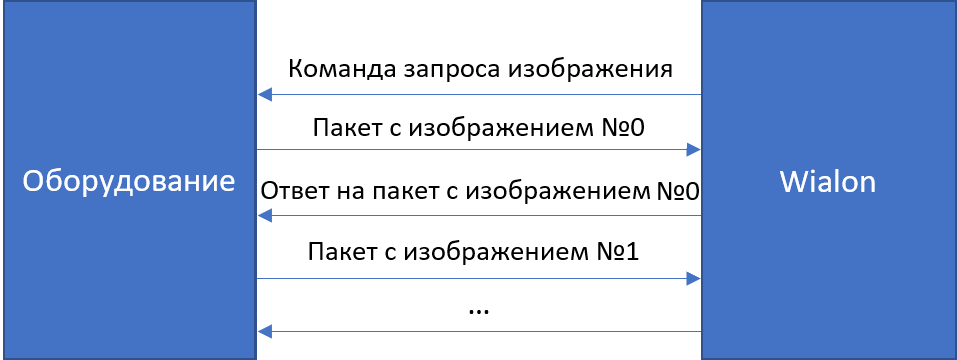 Пакет имеет следующий вид:#QI#\r\nПакет с фотоизображениемПакет служит для отправки данных фотоизображения на сервер Wialon. Изображение разбивается на блоки байт, каждый из которых отправляется на сервер в виде данного пакета. Рекомендуемый размер блока — до 50 Кбайт. Если сервер не может получить какой-либо блок изображения, он разрывает соединение. В таком случае рекомендуется уменьшить размер блоков.Пакет имеет следующий вид:#I#Sz;Ind;Count;Date;Time;Name;CRC16\r\nBINОтвет сервера на пакет типа IInd — порядковый номер блока изображения для передачи на сервер. Тип значения: целочисленный.Сообщение об успешном сохранении изображения содержит только один параметр — код (#AI#1\r\n).Команда «Запросить файл DDD»Команда применяется для запроса файла DDD с тахографа. 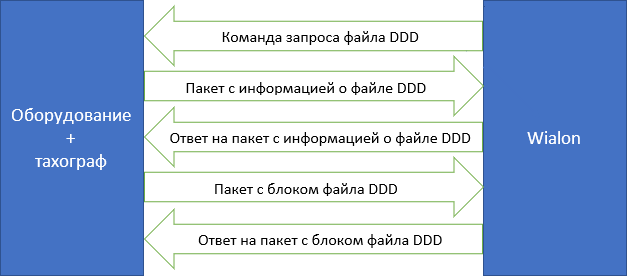 Пакет имеет следующий вид: #QT#DriverID\r\nПакет с информацией о файле DDDПакет содержит информацию о файле тахографа, который передается на сервер. Все поля обязательны для заполнения. Данная информация необходима для корректного сохранения файла и привязки к соответствующему водителю в Wialon. Имя сохраненного файла имеет вид «driverid_yyyymmdd_hhmmss.ddd». Пакет должен быть передан перед отправкой файла DDD.Пакет имеет следующий вид:#IT#Date;Time;DriverID;Code;Count;CRC16\r\nОтвет сервера на пакет типа ITПакет с блоком файла DDDПакет служит для передачи блоков данных файла DDD и имеет следующий вид:#T#Code;Sz;Ind;CRC16\r\nBINОтвет сервера на пакет типа TInd — порядковый номер блока файла DDD для передачи на сервер. Тип значения: целочисленный.Сообщение об успешном сохранении файла DDD содержит только один параметр — код (#AT#1\r\n).Команда «Отправить произвольное сообщение»Команда применяется для отправки сообщения произвольного вида на устройство. Позволяет реализовать дополнительные возможности, необходимые контроллеру. Ответ на команду можно отправить в виде пакета «Сообщение для/от водителя».  Если необходимо передать местоположение и параметры, используется расширенный пакет с данными.Произвольная команда на устройство имеет следующий вид:Msg\r\nПередача данных по протоколу UDPПротокол UDP используется только для передачи данных от контроллера к серверу. Отправка команд со стороны сервера по этому протоколу невозможна. Общая структура сообщений UDPПакет UDP имеет ту же структуру, что и пакет TCP, с той лишь разницей, что вначале добавляется приставка «Protocol_version;IMEI». Пакет UDP имеет следующий вид:Protocol_version;IMEI#PT#MsgCRC\r\nПример пакета типа SD для передачи по UDP:2.0;IMEI#SD#Date;Time;LatDeg;LatSign;LonDeg;LonSign;Speed;Course;Alt;Sats;CRC16\r\nСжатие данныхСжатие данных целесообразно использовать для экономии трафика при передаче пакетов, которые содержат большое количество данных. Для сжатия применяется алгоритм DEFLATE кроссплатформенной библиотеки «zlib». Поддерживаются оба транспортных протокола: TCP и UDP. Контейнер должен содержать только один пакет текстового протокола. Структура контейнера со сжатым пакетомHead — 0xFF.Len — длина поля «Data» (little-endian, 16-bit integer).Data — блок сжатых бинарных данных указанного размера. Передается как есть.Сжатые и обычные пакеты протокола Wialon IPS можно передавать одновременно. Ответы от сервера всегда остаются несжатыми из-за их небольшого размера.При реализации библиотеки идентификаторы Z_DEFAULT_COMPRESSION, Z_DEFLATED, Z_DEFAULT_STRATEGY влияют на результат, но сообщение в любом случае остается корректным.Пример сжатого пакета типа L HEX:Текст:Пример сжатого пакета типа D HEX:Текст:Контрольная суммаКонтрольная сумма CRC16 должна быть добавлена в сообщение в формате big-endian в шестнадцатеричной системе исчисления в виде ASCII-символов.  Пример: 0xFC45 => 0x46433435Расчет контрольной суммы  Пример кода на языке С для расчета CRC16Приложение Координаты соответствуют стандарту NMEA 0183.GGMM.MM — формат широты. Две цифры градусов (GG). Если значение градусов состоит из одной цифры, поле градусов в любом случае содержит две цифры, т. е. заполняется нулями, например, 01. Далее две цифры целых минут, точка и дробная часть минут переменной длины. Лидирующие нули не опускаются. N — северная широта (положительная), S — южная широта (отрицательная). Пример: 5544.6025;N (LatDeg - 5544.6025, LatSign - N)55 — градусы. 44.6025 / 60 = 0,743375 — минуты.N — северная широта (положительный знак).55 + 0,743375 = +55,743375‬GGGMM.MM — формат долготы. Три цифры градусов (GGG). Если значение градусов состоит из одной цифры, поле градусов в любом случае содержит три цифры, т. е. заполняется нулями, например, 001. Далее две цифры целых минут, точка и дробная часть минут переменной длины. Лидирующие нули не опускаются. E — восточная долгота (положительная), W — западная долгота (отрицательная). Пример: 03739.6834;E (LonDeg - 03739.6834, LonSign - E)037 — градусы.39.6834 — минуты.E — восточная долгота (положительный знак).037 + 39.6834 = +37,66139ПолеОписание#Стартовый байтPT Тип пакета (см. табл. «Типы пакетов»)#РазделительMsgНепосредственно сообщениеCRCКонтрольная сумма CRC16\r\nКонцевик пакета HEX(0x0D0A)ТипОписаниеОтправительLПакет логинаОборудованиеALОтвет на пакет типа LСерверSDСокращенный пакет с даннымиОборудованиеASDОтвет на пакет типа SDСерверDРасширенный пакет с даннымиОборудованиеADОтвет на пакет типа DСерверBПакет из черного ящикаОборудованиеABОтвет на пакет типа BСерверQLVКоманда «Запросить видеотрансляцию»СерверLVПакет с видеотрансляциейОборудованиеQPBКоманда «Запросить видеозапись»СерверPBПакет с видеозаписьюОборудованиеQVFКоманда «Запросить видеофайл»СерверVFПакет с видеофайломОборудованиеQTMКоманда «Запросить список видеофайлов»СерверTMПакет со списком видеофайловОборудованиеPПинговый пакетОборудованиеAPОтвет на пакет типа PСерверUSКоманда «Загрузить прошивку»СерверUCКоманда «Загрузить конфигурацию»СерверMСообщение для/от водителяСервер/ОборудованиеAMОтвет на пакет типа MСерверQIКоманда «Запросить фотографию»СерверIПакет с фотоизображениемОборудованиеAIОтвет на пакет типа IСерверQTКоманда «Запросить файл DDD»СерверITПакет с информацией о файле DDDОборудованиеAITОтвет на пакет типа ITСерверTПакет с блоком файла DDDОборудованиеATОтвет на пакет типа TСерверПолеОписаниеLТип пакета: пакет логина.Protocol_versionВерсия протокола. Поле должно содержать значение актуальной версии протокола. В данном случае 2.0.;Разделитель.IMEIУникальный ID контроллера, IMEI или серийный номер.PasswordПароль для доступа к устройству. Если отсутствует, передается NA.CRC16Контрольная сумма. См. раздел «Контрольная сумма».ТипКодРасшифровкаПримерAL1Авторизация объекта на сервере прошла успешно.#AL#1\r\nAL0Сервер отверг подключение. Возможные причины:Несоответствие с версией протокола на сервере. Для текущей версии должно быть 2.0;Объект не создан на сервере;Нарушена структура сообщения.#AL#0\r\nAL01Ошибка проверки пароля.#AL#01\r\nAL10Ошибка проверки контрольной суммы.#AL#10\r\nПолеОписаниеSDТип пакета: сокращенный пакет с данными.DateДата по UTC±00:00 в формате DDMMYY. Если отсутствует, передается NA.TimeВремя по UTC±00:00 в формате HHMMSS. Если отсутствует, передается NA.LatDeg;LatSignШирота. LatDeg – градусы. LatSign – обозначение стороны света. Если отсутствует, передается NA;NA (см. Приложение).LonDeg;LonSignДолгота. LonDeg – градусы. LonSign – обозначение стороны света. Если отсутствует, передается NA;NA (см. Приложение).SpeedСкорость. Целое число, в км/ч. Если отсутствует, передается NA.CourseКурс. Целое число от 0 до 359, в градусах. Если отсутствует, передается NA.AltВысота. Целое число, в метрах. Если отсутствует, передается NA.SatsКоличество спутников. Целое число. Если отсутствует, передается NA.CRC16Контрольная сумма. См. раздел «Контрольная сумма».Если поля «Date» и «Time» содержат значение NA, сообщение регистрируется с текущим временем сервера.ТипКодРасшифровкаПримерASD-1Ошибка структуры пакета.#ASD#-1\r\nASD0Некорректное время.#ASD#0\r\nASD1Пакет успешно зарегистрирован.#ASD#1\r\nASD10Ошибка получения координат.#ASD#10\r\nASD11Ошибка получения скорости, курса или высоты.#ASD#11\r\nASD12Ошибка получения количества спутников.#ASD#12\r\nASD13Ошибка проверки контрольной суммы.#ASD#13\r\nПолеОписаниеDТип пакета: расширенный пакет с данными.DateДата по UTC±00:00 в формате DDMMYY. Если отсутствует, передается NA.TimeВремя по UTC±00:00 в формате HHMMSS. Если отсутствует, передается NA.LatDeg;LatSignШирота. LatDeg – градусы. LatSign – обозначение стороны света. Если отсутствует, передается NA;NA (см. Приложение).LonDeg;LonSignДолгота. LonDeg – градусы. LonSign – обозначение стороны света. Если отсутствует, передается NA;NA (см. Приложение).SpeedСкорость. Целое число, в км/ч. Если отсутствует, передается NA.CourseКурс. Целое число от 0 до 359, в градусах. Если отсутствует, передается NA.AltВысота. Целое число, в метрах. Если отсутствует, передается NA.SatsКоличество спутников. Целое число. Если отсутствует, передается NA.HDOPHorizontal dilution of precision — значение снижения точности в горизонтальной плоскости, показывает точность передаваемых устройством координат. Чем меньше значение данного параметра, тем более достоверными являются координаты. Если отсутствует, передается NA.InputsЦифровые входы. Каждый бит числа соответствует одному входу, начиная с младшего. Целое число. Если отсутствует, передается NAOutputsЦифровые выходы. Каждый бит числа соответствует одному выходу, начиная с младшего. Целое число. Если отсутствует, передается NA.ADCАналоговые входы. Дробные числа, через запятую. Нумерация датчика начинается с единицы. Если аналоговые входы отсутствуют, передается пустая строка. Пример: 14.77,0.02,3.6IbuttonКод ключа водителя. Строка произвольной длины. Если отсутствует, передается NA.ParamsДополнительные параметры. Разделяются запятой. См.  «Дополнительные параметры». CRC16Контрольная сумма. См. раздел «Контрольная сумма».Если поля «Date» и «Time» содержат значение NA, сообщение регистрируется с текущим временем сервера.ПолеОписаниеNameИмя параметра Латиницей. В нижнем регистре. Максимальное количество символов — 38. Недопустимые символы: пробел, запятая, двоеточие, решетка, перевод строки и возврат каретки (\r\n).TypeТип параметра:1 — Integer / Long;2 — Double;3 — String (максимальное количество символов: 1344).ValueЗначение параметра. Зависит от типа параметра.Если значение не соответствует типу параметра, параметр не будет зарегистрирован.НазваниеТипЗначениеmcc#IntegerМобильный код страны mnc#IntegerКод мобильной сетиlac#IntegerКод локальной зоныcell_id#IntegerИдентификатор сотыНазваниеТипЗначениеwifi_mac_#StringMAC адрес. Формат: каждый байт отделяется символом минус «-». Пример: 74-D8-3E-40-B8-7Awifi_rssi_#IntegerИндикатор уровня сигналаТипКодРасшифровкаПримерAD-1Ошибка структуры пакета.#AD#-1\r\nAD0Некорректное время.#AD#0\r\nAD1Пакет успешно зарегистрирован.#AD#1\r\nAD10Ошибка получения координат.#AD#10\r\nAD11Ошибка получения скорости, курса или высоты.#AD#11\r\nAD12Ошибка получения количества спутников или HDOP.#AD#12\r\nAD13Ошибка получения Inputs или Outputs.#AD#13\r\nAD14Ошибка получения ADC.#AD#14\r\nAD15Ошибка получения дополнительных параметров.#AD#15\r\nAD15.1Ошибка получения дополнительных параметров. Имя параметра превышает длину 40 символов. Регистрация параметра будет пропущена.#AD#15.1\r\nAD15.2Ошибка получения дополнительных параметров. Имя параметра имеет недопустимый символ пробела « ». Регистрация параметра будет пропущена.#AD#15.2\r\nAD16Ошибка проверки контрольной суммы.#AD#16\r\nПолеОписаниеBТип пакета: пакет из черного ящика.ДанныеПоле представляет собой несколько тел сокращенных (SD) или расширенных (D) пакетов, разделенных между собой вертикальной чертой (|), без указания типа.CRC16Контрольная сумма. См. раздел «Контрольная сумма».ТипЗначениеРасшифровкаПримерABЧислоКоличество успешно принятых пакетов.#AB#3\r\nABПустая строкаОшибка проверки контрольной суммы.#AB#\r\nПолеОписаниеQLVТип пакета: команда «Запросить видеотрансляцию».hwsIPIP-адрес медиасервера.chNumНомер канала. Одновременно можно указать только 1 канал.streamTypeТип видеопотока. 0 – Главный видеопоток. Обеспечивает наивысшее качество видео.1 – Вторичный видеопоток. Обеспечивает низкое качество видео.\r\nКонцевик.ПолеОписаниеLVТип пакета: команда «Запросить видеотрансляцию».dateДата по UTC±00:00 в формате DDMMYY.timeВремя по UTC±00:00 в формате HHMMSS.chNumНомер канала. Одновременно можно указать только 1 канал.encodeКодировка:0-10 – кодировка видео;0 – h264;11-20 – кодировка звука;11 – apdcm.dataLenРазмер данных видео.\r\nКонцевик.dataБинарные данные видео. Сформированы согласно указанной кодировке.ПолеОписаниеQPBТип пакета: команда «Запросить видеозапись».hwsIPIP-адрес медиасервера.dateДата начала запроса записи по UTC±00:00 в формате DDMMYY.timeВремя начала запроса записи по UTC±00:00 в формате HHMMSS.chNumНомер канала. Одновременно можно указать только 1 канал.streamTypeТип видеопотока. 0 – Главный видеопоток. Обеспечивает наивысшее качество видео 1 – Вторичный видеопоток. Обеспечивает низкое качество видео.\r\nКонцевик.ПолеОписаниеPBТип пакета: команда «Запросить видеозапись».dateДата кадра по UTC±00:00 в формате DDMMYY.timeВремя кадра по UTC±00:00 в формате HHMMSS.chNumНомер канала. Одновременно можно указать только 1 канал.encodeКодировка:0-10 – кодировка видео;0 – h264;11-20 – кодировка звука;11 – apdcm.dataLenРазмер данных видео.\r\nКонцевик.DataБинарные данные видео. Сформированы согласно указанной кодировке.ПолеОписаниеQVFТип пакета: команда «Запросить видеофайл».hwsIPIP-адрес сервера HWS.DateДата начала видео по UTC±00:00 в формате DDMMYY.TimeВремя начала видео по UTC±00:00 в формате HHMMSS.DurДлительность видео в секундах.chNumНомер канала. Одновременно можно указать только 1 канал.streamTypeТип видеопотока. 0 – Главный видеопоток. Обеспечивает наивысшее качество видео 1 – Вторичный видеопоток. Обеспечивает низкое качество видео.\r\nКонцевик.ПолеОписаниеVFТип пакета: команда «Запросить видеофайл».dateДата по UTC±00:00 в формате DDMMYY.timeВремя по UTC±00:00 в формате HHMMSS.durДлительность видео в секундах.chNumНомер канала. Одновременно можно указать только 1 канал.containerМедиаконтейнер:0 – mp4.encodeКодировка:0-10 – кодировка видео;0 – h264;11-20 – кодировка звука;11 – apdcm.dataLenРазмер данных видео.\r\nКонцевик.dataБинарные данные видео. Сформированы согласно указанной кодировке.ПолеОписаниеQTMТип пакета: команда «Запросить список видеофайлов».sDateДата начала временного промежутка по UTC±00:00 в формате DDMMYY.sTimeВремя начала временного промежутка по UTC±00:00 в формате HHMMSS.eDateДата окончания временного промежутка по UTC±00:00 в формате DDMMYY.eTimeВремя окончания временного промежутка по UTC±00:00 в формате HHMMSS.chNumНомер канала. Может быть указано сразу несколько, разделяются запятой. Пример: 1, 2, 3\r\nКонцевик.ПолеОписаниеTMТип пакета: команда «Запросить список видеофайлов».seqNumКоличество файлов, которое на данный момент содержит пакет.countОбщее количество файлов, которое будет передано.listСписок имён файлов. Файлы разделяются запятой. Имя файла должно передаваться согласно указанному ниже формату, в противном случае оно игнорируется.Формат имени файла: {время начала видео DDMMYYHHMMSS utc 0}_{длительность в секундах}_{номер канала}.{формат файла}Пример: 010521102256_15_1.mp4, 010521112341_12_1.mp4...\r\nКонцевик.ТипРасшифровкаПримерAPПоложительный ответ сервера.#AP#\r\nПолеОписаниеUSТип пакета: пакет с новой прошивкой.Sz	Размер бинарных данных прошивки, байт.CRC16Контрольная сумма. См. раздел «Контрольная сумма».BINПрошивка в бинарном виде.ПолеОписаниеUCТип пакета: пакет с файлом конфигурации.Sz	Размер файла конфигурации, байт.CRC16Контрольная сумма. См. раздел «Контрольная сумма».BINСодержимое файла конфигурации.ПолеОписаниеМТип пакета: сообщение для/от водителя.MsgТекст сообщения. 
Wialon -> устройство: ограничений нет.
Устройство -> Wialon: максимальный размер 4 килобайта.CRC16Контрольная сумма. См. раздел «Контрольная сумма».ТипКодРасшифровкаПримерAM1Сообщение принято.#AM#1\r\nAM0Ошибка принятия сообщения.#AM#0\r\nAM01Ошибка проверки контрольной суммы.#AM#01\r\nПолеОписаниеQIТип пакета: команда запроса фотоизображения.ПолеОписаниеIТип пакета: пакет данных блока изображения.Sz	Размер бинарных данных пакета (например, 51200 байт).IndПорядковый номер передаваемого блока (нумерация с нуля).CountНомер последнего блока при нумерации с нуля.DateДата по UTC±00:00 в формате DDMMYY.TimeВремя по UTC±00:00 в формате HHMMSS.NameИмя передаваемого изображения.CRC16Контрольная сумма. См. раздел «Контрольная сумма».BINБинарный блок изображения размера Sz.ТипНомер блокаКодРасшифровкаПримерAIInd1Блок изображения принят.#AI#Ind;1\r\nAIInd0Ошибка принятия пакета.#AI#Ind;0\r\nAIInd01Ошибка проверки контрольной суммы.#AI#Ind;01\r\nAINA0Ошибка структуры пакета.#AI#NA;0\r\nAIОтсутствует1Изображение полностью принято и сохранено в Wialon.#AI#1\r\nПолеОписаниеQTТип пакета: команда запроса файла DDD.DriverID Строка идентификации водителя.ПолеОписаниеITТип пакета: пакет с информацией о файле DDD.	DateДата по UTC±00:00 в формате DDMMYY.TimeВремя по UTC±00:00 в формате HHMMSS.DriverIDСтрока идентификации водителя.CodeКод ошибки. Если ошибки отсутствуют, передается пустая строка.CountОбщее количество блоков файла DDD.CRC16Контрольная сумма. См. раздел «Контрольная сумма».ТипКодРасшифровкаПримерAIT1Пакет принят.#AIT#1\r\nAIT0Ошибка принятия пакета.#AIT#0\r\nAIT01Ошибка проверки контрольной суммы.#AIT#01\r\nПолеОписаниеTТип пакета: пакет с блоком файла DDD.CodeКод ошибки. Если ошибки отсутствуют, передается пустая строка.SzРазмер бинарных данных пакета в байтах.IndПорядковый номер передаваемого блока (нумерация с нуля).CRC16Контрольная сумма. См. раздел «Контрольная сумма».BINБинарный блок файла размера Sz.ТипНомер блокаКодРасшифровкаПримерATInd1Пакет принят.#AT#Ind;1\r\nATInd0Ошибка принятия пакета.#AT#Ind;0\r\nATInd01Ошибка проверки контрольной суммы.#AT#Ind;01\r\nATОтсутствует1Файл DDD полностью принят и сохранен в Wialon.#AT#1\r\nВсе пакеты с блоками файла DDD необходимо передавать в том же TCP-соединении, что и пакет типа IT.ПолеОписаниеMsgНепосредственно текст сообщения.ПолеОписаниеProtocol_versionВерсия протокола. Поле должно содержать значение актуальной версии протокола. В данном случае 2.0.;Разделитель.IMEIIMEI устройства.#Стартовый байт.PTТип пакета (см. табл. «Типы пакетов»).#Разделитель.MsgНепосредственно сообщение.CRCКонтрольная сумма CRC16.\r\nКонцевик пакета HEX(0x0D0A).Размер (байт)1 2 ПолеHeadLenDataFF1B00780153F65136D233B0CECC4DCDB4F673B476B4343602002FF404E6 #L#2.0;imei;NA;A932 FF76007801258CCB0AC24010043F26D77599DE9931ECF4C9D7351EF2050145024625F8FF9818EA540DD5CDB9290A41215CAB57BABA65AB652FEC28A55564B35A8517CA828AB02532FE86242BEC0E1C1FAF4020DD3EC33C4C5142330CBE1C79FA6E9BC6F33DDFA7346E8AD8B9A7FEDAAF1DED78D21FEF7522F7231012;153959;5354.49260;N;02731.44990;E;0;0;300;7;1.1;0;0;1,0,0,0;NA;ign:1:1,dparam:2:3.14159265,tparam:3:lorem,iparam:1:-55,SOS:1:1;4BC3Тип пакетаПояснениеSDПример сообщения: #SD#Date;Time;LatDeg;LatSign;LonDeg;LonSign;Speed;Course; Alt;Sats; CRC16\r\nКонтрольная сумма рассчитывается для следующей части пакета: Date;Time;LatDeg;LatSign;LonDeg;LonSign;Speed;Course; Alt;Sats;BПример сообщения: #B#Date;Time;LatDeg;LatSign;LonDeg;LonSign;Speed;Course;Alt;Sats|Date;Time;LatDeg;LatSign;LonDeg;LonSign;Speed;Course;Alt;Sats|CRC16\r\nКонтрольная сумма рассчитывается для следующей части пакета: Date;Time;LatDeg;LatSign;LonDeg;LonSign;Speed;Course;Alt;Sats|Date;Time;LatDeg;LatSign;LonDeg;LonSign;Speed;Course;Alt;Sats|IUS UC TПример сообщения: #I#51200;0;1;070512;124010;sample.jpg;CRC16\r\nBINКонтрольная сумма рассчитывается только для поля BIN. LSDDBMITКонтрольная сумма рассчитывается для части сообщения между полем типа пакета #PT# и полем CRC16.static const unsigned short crc16_table[256] ={    0x0000,0xC0C1,0xC181,0x0140,0xC301,0x03C0,0x0280,0xC241,0xC601,0x06C0,0x0780,0xC741,0x0500,    0xC5C1,0xC481,0x0440,0xCC01,0x0CC0,0x0D80,0xCD41,0x0F00,0xCFC1,0xCE81,0x0E40,0x0A00,0xCAC1,    0xCB81,0x0B40,0xC901,0x09C0,0x0880,0xC841,0xD801,0x18C0,0x1980,0xD941,0x1B00,0xDBC1,0xDA81,    0x1A40,0x1E00,0xDEC1,0xDF81,0x1F40,0xDD01,0x1DC0,0x1C80,0xDC41,0x1400,0xD4C1,0xD581,0x1540,    0xD701,0x17C0,0x1680,0xD641,0xD201,0x12C0,0x1380,0xD341,0x1100,0xD1C1,0xD081,0x1040,0xF001,    0x30C0,0x3180,0xF141,0x3300,0xF3C1,0xF281,0x3240,0x3600,0xF6C1,0xF781,0x3740,0xF501,0x35C0,    0x3480,0xF441,0x3C00,0xFCC1,0xFD81,0x3D40,0xFF01,0x3FC0,0x3E80,0xFE41,0xFA01,0x3AC0,0x3B80,    0xFB41,0x3900,0xF9C1,0xF881,0x3840,0x2800,0xE8C1,0xE981,0x2940,0xEB01,0x2BC0,0x2A80,0xEA41,    0xEE01,0x2EC0,0x2F80,0xEF41,0x2D00,0xEDC1,0xEC81,0x2C40,0xE401,0x24C0,0x2580,0xE541,0x2700,    0xE7C1,0xE681,0x2640,0x2200,0xE2C1,0xE381,0x2340,0xE101,0x21C0,0x2080,0xE041,0xA001,0x60C0,    0x6180,0xA141,0x6300,0xA3C1,0xA281,0x6240,0x6600,0xA6C1,0xA781,0x6740,0xA501,0x65C0,0x6480,    0xA441,0x6C00,0xACC1,0xAD81,0x6D40,0xAF01,0x6FC0,0x6E80,0xAE41,0xAA01,0x6AC0,0x6B80,0xAB41,    0x6900,0xA9C1,0xA881,0x6840,0x7800,0xB8C1,0xB981,0x7940,0xBB01,0x7BC0,0x7A80,0xBA41,0xBE01,    0x7EC0,0x7F80,0xBF41,0x7D00,0xBDC1,0xBC81,0x7C40,0xB401,0x74C0,0x7580,0xB541,0x7700,0xB7C1,    0xB681,0x7640,0x7200,0xB2C1,0xB381,0x7340,0xB101,0x71C0,0x7080,0xB041,0x5000,0x90C1,0x9181,    0x5140,0x9301,0x53C0,0x5280,0x9241,0x9601,0x56C0,0x5780,0x9741,0x5500,0x95C1,0x9481,0x5440,    0x9C01,0x5CC0,0x5D80,0x9D41,0x5F00,0x9FC1,0x9E81,0x5E40,0x5A00,0x9AC1,0x9B81,0x5B40,0x9901,    0x59C0,0x5880,0x9841,0x8801,0x48C0,0x4980,0x8941,0x4B00,0x8BC1,0x8A81,0x4A40,0x4E00,0x8EC1,    0x8F81,0x4F40,0x8D01,0x4DC0,0x4C80,0x8C41,0x4400,0x84C1,0x8581,0x4540,0x8701,0x47C0,0x4680,    0x8641,0x8201,0x42C0,0x4380,0x8341,0x4100,0x81C1,0x8081,0x4040};unsigned short crc16 (const void *data, unsigned data_size){    if (!data || !data_size)        return 0;    unsigned short crc = 0;    unsigned char* buf = (unsigned char*)data;    while (data_size--)        crc = (crc >> 8) ^ crc16_table[(unsigned char)crc ^ *buf++];    return crc;}